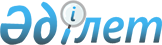 Об изменений границ населенных пунктов на территорий районаСовместное постановление акимата Толебийского района Южно-Казахстанской области от 25 декабря 2017 года № 526 и решение Толебийского районного маслихата Южно-Казахстанской области от 25 декабря 2017 года № 21/113-VI. Зарегистрировано Департаментом юстиции Южно-Казахстанской области 11 января 2018 года № 4399
      В соответствии с пунктами 1, 5 статьи 108 Земельного кодекса Республики Казахстан от 20 июня 2003 года, подпунктом 3) статьи 12 Закона Республики Казахстан от 8 декабря 1993 года "Об административно-территориальном устройстве Республики Казахстан" акимат Толебийского района ПОСТАНОВИЛ и Толебийский районный маслихат РЕШИЛ:
      1. Согласно совместному представлению отдела сельского хозяйства и земельных отношений, отдела архитектуры, строительства, и градостроительства изменить границы:
      1) включить 433,57 гектар земельного участка в границу сельского округа Алатау, общая площадь-4174,4 гектар:
      2) включить 197,9 гектар земельного участка в границу сельского округа Аккум, общая площадь-1900,67 гектар:
      3) включить 993,53 гектар земельного участка в границу сельского округа Первомай, общая площадь-7299,20 гектар:
      4) включить 321,91 гектар земельного участка в границу сельского округа Зертас, общая площадь-2022,87 гектар:
      5) включить 230,45 гектар земельного участка в границу сельского округа Каратюбе, общая площадь-3834,20 гектар:
      6) включить 211,32 гектар земельного участка в границу сельского округа Каскасу, общая площадь-2239,59 гектар:
      7) включить 540,49 гектар земельного участка в границу сельского округа Коксаек, общая площадь-2333,7 гектар:
      8) включить 174,23 гектар земельного участка в границу сельского округа Верхний-Аксу, общая площадь-874,77 гектар:
      9) включить 137,04 гектар земельного участка в границу сельского округа Тасарык, общая площадь-1437,52 гектар:
      10) включить 199,03 гектар земельного участка в границу сельского округа Когалы, общая площадь-2080,15 гектар:
      11) включить 447,29 гектар земельного участка в границу сельского округа Кемекалган, общая площадь-3148,18 гектар:
      12) включить 359,90 гектар земельного участка в границу сельского округа Киелитас, общая площадь-1772,70 гектар:
      13) включить 1198,36 гектар земельного участка в границу города Ленгер, общая площадь-2538,17 гектар.
      2. Данное совместное постановление и решение вводится в действие по истечении десяти календарных дней после дня его первого официального опубликования.
					© 2012. РГП на ПХВ «Институт законодательства и правовой информации Республики Казахстан» Министерства юстиции Республики Казахстан
				
      Председатель сессии

      районного маслихата

М. Ермаханбетова

      Аким района

Б. Парманов

      Секретарь сессии

      районного маслихата

Н. Койбагаров
